Правила пожарной безопасности при эксплуатации автотранспортной техникиОдним из важных требований безопасной эксплуатации автомобилей является соблюдение водителем требований пожарной безопасности.  Пожары в автомобилях быстротечны и предоставляют большую опасность для водителей и пассажиров. Обилие электрооборудования и синтетической обшивки салона в случае пожара выделяют большое количество токсичных газов. Наличие огнетушителя в Солоне является неотъемлемой частью комплектации автомобиля. Огнетушитель должен быть надёжным и исправным. Наиболее часто повторяющиеся причины пожара: В гаражах: неосторожное обращение с огнём; нарушение правил пользования электрооборудованием;проведение электросварочных работ; неисправность электрооборудования и электрической сети; нарушение требований пожарной безопасности при хранении и заправке автомобиля топливом и горюче-смазочным материалом. В автомобиле: неисправность электрооборудования и топливной системы; неосторожное обращение с огнём при курении в салоне; использование открытого огня (факелов) для разогрева двигателя. При ремонте: неисправность электрооборудования; нарушение правил пожарной безопасности при проведении электросварочных работ и неосторожного обращения с огнём; неисправность системы питания. Анализ пожаров в автомобилях показывает, что наиболее частой причиной их возникновения являются короткое замыкание при неисправности электрооборудования, перегрузка электросети, переходные сопротивления, возникающие в местах соединения проводов, присоединения их к выключателям, розеткам, щиткам, электроприборам. Меры пожарной безопасности:Все работы по ремонту и техническому обслуживанию автомобиля должны проводиться при заглушенном двигателе и выключенном зажигании.Для освещения мест и участков работы необходимо пользоваться переносными лампами напряжением не более 12 вольт. Перегоревший предохранитель можно заменить только после устранения причины короткого замыкания. Во время подзарядки аккумуляторной батареи происходит выделение свободного водорода. Смесь водорода с кислородом воздуха образует взрывоопасную концентрацию. Поэтому в месте подзарядки аккумуляторов запрещается пользоваться открытыми источниками огня. Зажимы на клеммы аккумулятора должны обеспечить надёжность контакта. Телефоны вызова экстренных служб:Единая служба спасения     01; 112Полиция   02Скорая медицинская помощь  03  Аварийная газовая служба  04Единая дежурно-диспетчерская службаКаменского городского округа      (3439) 32-26-45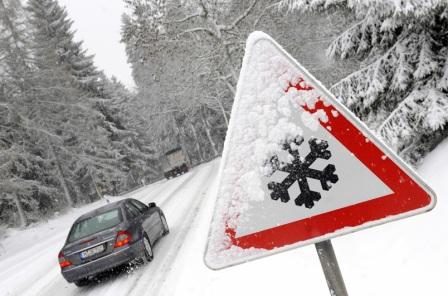 МКУ «Центр защиты населения Каменского городского округа»